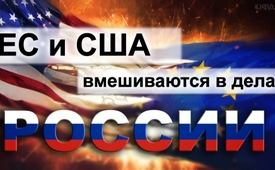 ЕС и США вмешиваются в дела России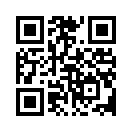 Еврокомиссия жалуется на рост «пророссийской пропаганды» и на «иностранное вмешательство во внутренние дела ЕС». В то же время она сама вмешивается во внутренние дела других стран. 
В свете событий в России и за рубежом, становится очевидной политика двойных стандартов Еврокомиссии.Еврокомиссия жалуется на рост «пророссийской пропаганды» и на «иностранное вмеша-тельство во внутренние дела ЕС». В то же время она сама вмешивается во внутренние дела других стран. К примеру, российская неправительственная организация «ОВД-Инфо», которую принято считать рупором московских демонстрантов, финансируется Евросоюзом. 
Согласно общедоступным российским источникам, Запад тратит более миллиарда евро в год только на влияние на общественное мнение в России. Несколько недель назад немецкий международный телеканал Die Deutsche Welle открыто призывал к участию в акциях протеста в Москве. Посольство США в Москве также напрямую агитировало за участие в митингах и даже публиковало места встреч и запланированные маршруты незаконных шествий, которые проходили 3 августа 2019 года. В связи с этим Россия официально направила ноту протеста в Организацию по безопасности и сотрудничеству в Европе, в которой выразила недовольство вмешательством США и Германии. Министерство иностранных дел России уличило американ-ские и немецкие государственные СМИ в искажении фактов с целью накалить атмосферу внутри России и подорвать доверие населения к государству. 
В свете этих событий становится очевидной политика двойных стандартов Еврокомиссии.от rs.Источники:www.anti-spiegel.ru/2019/einmischungen-in-innere-angelegenheitenanderer-laendern-die-doppelmoral-des-westens/?doing_wp_cron=1568318421
www.anti-spiegel.ru/2019/leicht-ueberpruefbar-wer-hinter-den-demonstrationen-inmoskau-steckt/Может быть вас тоже интересует:---Kla.TV – Другие новости ... свободные – независимые – без цензуры ...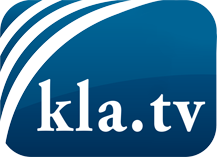 О чем СМИ не должны молчать ...Мало слышанное от народа, для народа...регулярные новости на www.kla.tv/ruОставайтесь с нами!Бесплатную рассылку новостей по электронной почте
Вы можете получить по ссылке www.kla.tv/abo-ruИнструкция по безопасности:Несогласные голоса, к сожалению, все снова подвергаются цензуре и подавлению. До тех пор, пока мы не будем сообщать в соответствии с интересами и идеологией системной прессы, мы всегда должны ожидать, что будут искать предлоги, чтобы заблокировать или навредить Kla.TV.Поэтому объединитесь сегодня в сеть независимо от интернета!
Нажмите здесь: www.kla.tv/vernetzung&lang=ruЛицензия:    Creative Commons License с указанием названия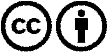 Распространение и переработка желательно с указанием названия! При этом материал не может быть представлен вне контекста. Учреждения, финансируемые за счет государственных средств, не могут пользоваться ими без консультации. Нарушения могут преследоваться по закону.